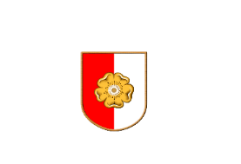 Rozpočtové opatřeníOrganizace:  00245534  Obec Temelín  Číslo opatření:  2  / interníDne:		   13.02.2017Text rozpočtového opatření :Opatření v souladu  § 16 zákona č.250/2000 Sb., o rozpočtových pravidlech územních rozpočtů /zvýšení příjmu za prodej bytu 7Zaúčtovat :SU  AU   UZ    NP   ORJ  OD PA SP PO ORGC ZJ  KA   Změna rozpočtuBytové hospodářství příjmy z prodeje nemovitostí byt 7231 0300 00000 0000 0000 36 12 31 12 0000 000 00       486 246,00Zastupitelstvo odměny čl.zastup.obcí /odstup231 0300 00000 0000 0000 61 12 50 23 0000 000 00       103 754,00=================================================================Celkem   Příjmy:         486 246,00 Výdaje:         103 754,00Rozdíl                     Příjmy - Výdaje:         382 492,00Interní opatřeníVáca JosefstarostaRozpočtové opatření je zveřejněno elektronicky na stránkách Obce Temelínwww.obectemelin.cz  - rozpočty. Dále je k nahlédnutí v listinné podobě na OÚ Temelín.Vyvěšeno na úřední desce i elektronicky13.3.2017